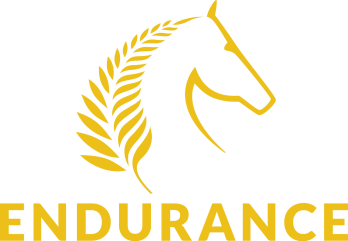 ESNZ Endurance Technical Delegate Report This report can also be done online at https://form.jotform.co/92042884302857Event:Venue:Date:Host Club or OC: Type of Event:		CEI		CEN		CTR		Technical Delegate:The purpose of this report is to give ESNZ Endurance an overall view of the organisation and running of the event. The report is to be completed by the TD within 14 days following the event.The report is to be completed for all FEI and National events. At FEI Events this report is in addition to the FEI Report.
All unusual incidents, irregularities and/or statistics of special interest must be noted in section 8.Return report to:Jo Lankow                 Email:  m.lankow@xtra.co.nz   Phone 07 8956 404For questions where the answer is “NO” please put explanation, reason, action taken or comments in section 8  1.  FACILITIESa. Were there adequate facilities available for all Officials & Ground Crew?         YES/NO   b. Was there adequate water at the base for the horses?      	                      YES/NO   c. Was there adequate space for parking and for horse yards?                             YES/NO   d. Was the vet ring suitable for fair assessment of the horse?	                      YES/NO   e. Was there a secure perimeter fence around the base?			          YES/NOf. Did you request any changes be made to the base layout?                                YES/NO          If yes put changes required in section 72.  COURSEa. Did you check the whole course 					                     YES/NO   b. Was the course marking adequate?                                                                  YES/NO   c. Were there enough water points on the course?                                               YES/NO   d. For rides 40km & over did all loops fit within the required distance range (16km minimum,      40km maximum)?						                                 YES/NO   e. Was the start/finish line area adequate to ensure the safety of all horses and riders?                                                                                                                      YES/NO   f. Did you request any changes to be made to the course?                                   YES/NO               If yes put changes required in section 7g. For all loops 30km  and longer was there a checkpoint, with contact back to base, on each loop?										         YES/NO   3. TRAFFIC MANAGEMENTa. Was any part of the course held on public roads or did the competitors have to cross public roads? 									         YES/NO   If “Yes” then answer b, c, & db. Were all road crossings manned or marked with signs and cones?                  YES/NO   c. If the course went along a public road was there warning signs at either end of each section of road?                                                                                                                      YES/NO   d. Was there a Traffic Management Plan from the local Council available on site?  YES/NO   4.  ACCIDENT REPORTa. Have Incident Report Forms been completed for all incidents?		YES/NO   5. FIRST AIDa. Were the correct  arrangements in place for First Aid treatment for people?	YES/NO   6. TREATMENT  VETa. Was a treatment vet available at the ride or on call?				YES/NO   7. TRAINEE TDsa. Were there any Trainee TDs acting as officials?      				YES/NO   b. If yes, and if the Trainee TDs were also riding, did they assist with all TD duties, including checking the course, up until the commencement of the first competition for the event?  YES/NO   c. If the Trainee TDs didn’t ride did they assist with all TD duties, including checking the course, up until the finish of the event?							YES/NO   8. COMMENTS, FOLLOW UP & IMPROVEMENTSNote here all incidents, irregularities and/or suggested improvements, recommendations and any follow-up action that you feel needs to be taken.Thank you for taking the time to fill in this report as accurately and completely as possible.Your comments and suggestions will help the ESNZ Endurance Technical Committee and Board in their quest to improve our sport and make it more enjoyable and safer for all concerned.